29  районный  слет  туристско-краеведческого  движения  «Отечество»           Начиная  с  1986  года  наша  школа  принимает  участие  в  работе  Всероссийского  движения  «Отечество»,  проводимого  отделом  образования  администрации  Арзгирского  муниципального  района  и  центром детско-юношеского  туризма  и  экскурсий.  В  2015  году  состоялся  29  районный  слет  участников  этого  движения,  посвященный  70-летию  Победы  в  Великой Отечественной  войне.  Как  всегда,  проводились  конкурсы  очные  и  заочные.  Главными  очными  конкурсами  были  следующие:  творческие  работы  по  20  направлениям  (в  этом  году  в  основном  по  военной  тематике),  конкурсе  «Экскурсоводов»  и  конкурс  «Эрудит».  Заочные  конкурсы:  «Литературно-краеведческие  произведения»,  конкурс  фотографий  «Не  стареют  душой  ветераны»  и  конкурс  видеофильмов.  Учащиеся  нашей  школы  хорошо  справились  с  задачей.  При  подведении  итогов  слета  они  были  награждены  Почетными  грамотами  за  призовые  места  (1-2 место).  Лучшим  экскурсоводом  признана  Новак  Валерия,  ученица  10  класса,  проводившая  экскурсию  «Мужество  останется  в веках».  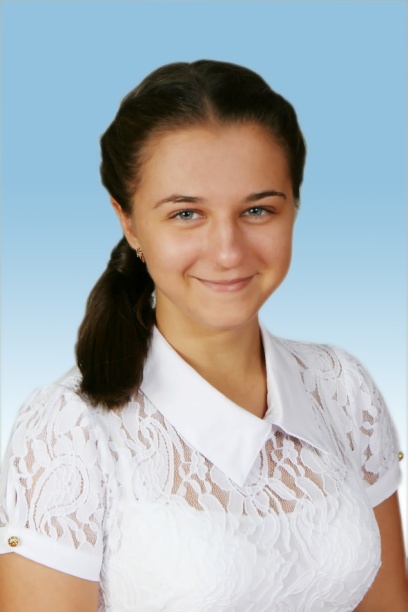 Она  рассказала  о  вкладе  своих  односельчан  в  Великую  Победу.  Экскурсия  была  яркой,  несла  большой  эмоциональный  заряд.  Валерия  умело  излагала материал.  Используя  документы  и  фотографии,  девочка  донесла  до  аудитории  атмосферу  военного  времени.    Первое  место  занял  и  Никифоров  Дмитрий  в конкурсе  фотографий.  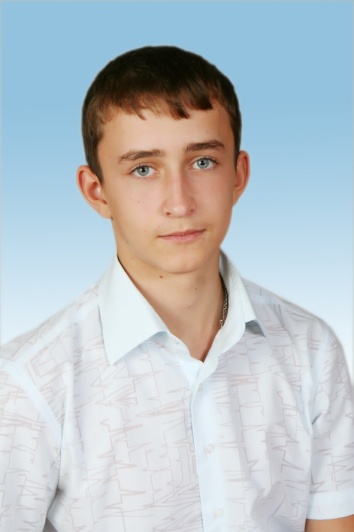 На  конкурс  он  представил  2  фотографии.  Первая  -  «Они  ведут  «Уроки  мужества»  в  обычных  классах  средних  школ»  Очень  удачно  составлена  аннотация: А в классе время перепутано,А в классе тихо и светло.И смотрит ветеран, как будто бы жалеет,    Что прошло то побеждённое отчаянье, Тот пулемётный перестук,И сон в снегу, и грязи чавканье,И никаких тебе простуд!Там небо от разрывов  морщилось,Смертельная кружилась мгла,Но там была ещё и молодость,Прекрасной молодость была!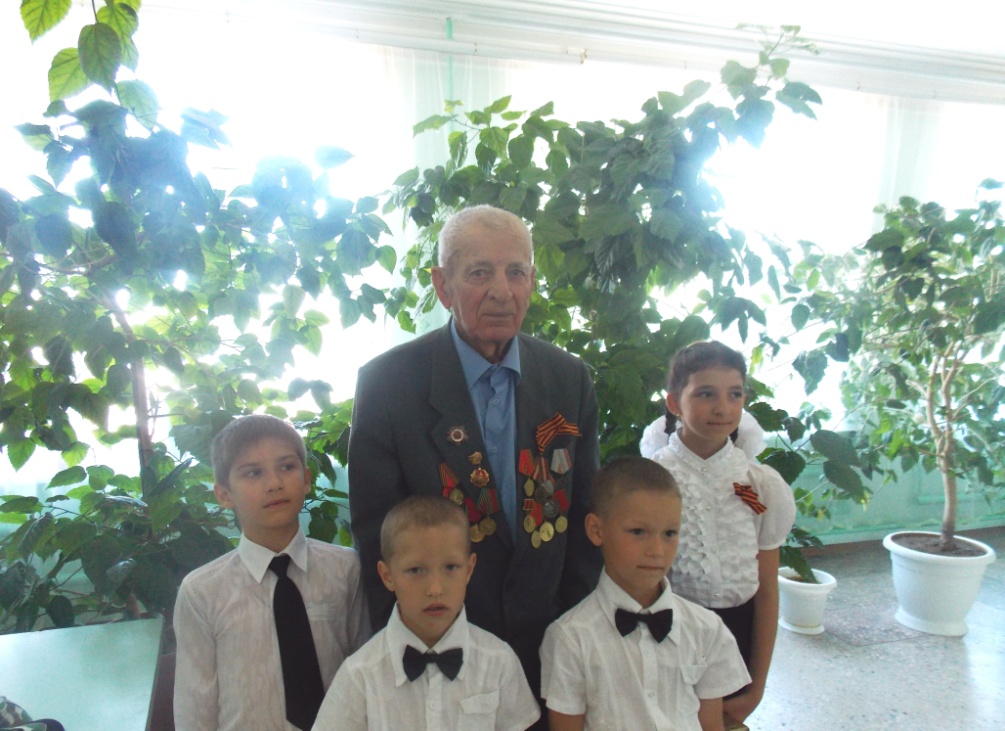 На  второй  фотографии  «Воинам,  ушедшим  в  вечность,  от  ныне  живущего  ветерана  в  любовью,  благодарностью  и  болью»  изображен  Моисеенко  Николай  Корнеевич,  возлагающий  цветы  к  памятнику  погибшим  односельчанам: Глянь на живых, пока они живые,Запомни шрамы их и седину.Их мужество в те годы грозовыеСпасли от рабства вольную страну.Глянь на живых, они ведь смерть встречали,И смерть поныне снится им порой,Они грустят, они скорбят ночамиО тех друзьях, что спят в земле сырой…И помни ты, живой и невредимый,Довольный положеньем и судьбой,Что мы до той поры непобедимы,Пока есть память павшего с тобой!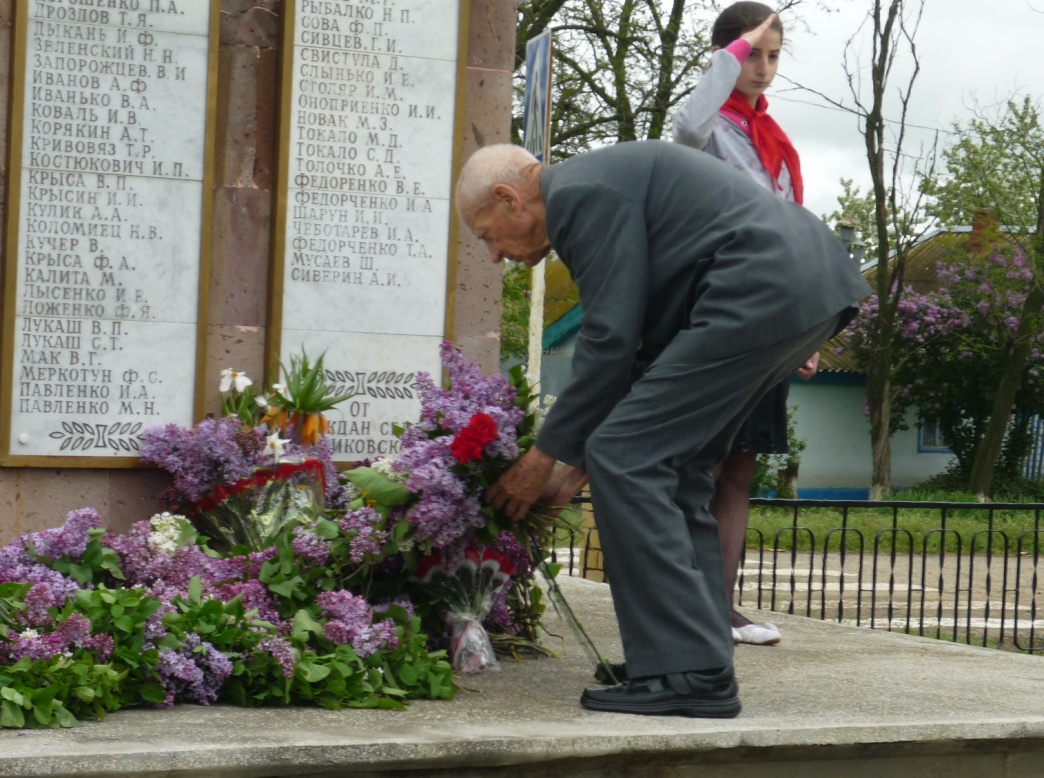 В  конкурсе  фотографий  мы  занимаем  первое  место  уже  который  год.  Лучшими  фотографами  являются  Ковалев  Дмитрий,  Королева  Дарья,  Никифоров  Дмитрий.  Два  года  подряд  Иванько  Игорь  хорошо  справился  с  краеведческой  викториной  в  конкурсе  «Эрудит»,  Дарья  Королева  -  в  конкурсе  творческих  работ.  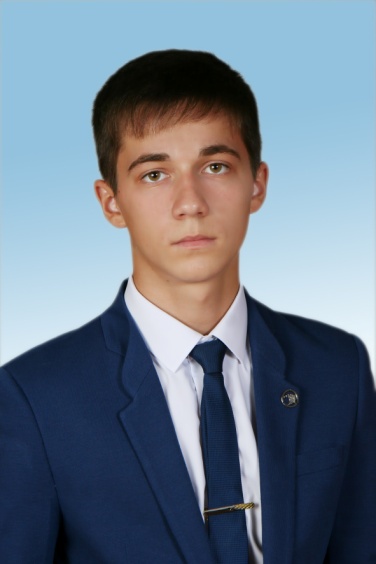 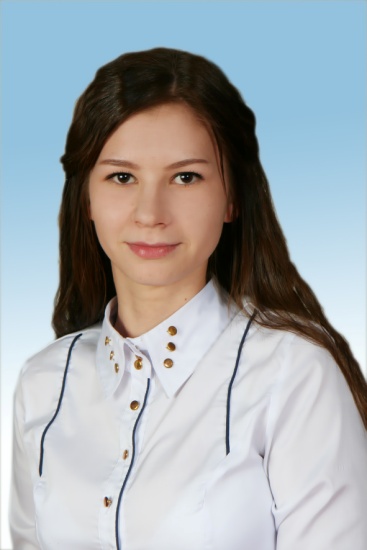 Эти  ребята  заканчивают  школу  и  покидают  группу  «Поиск»,  но  их  рефераты,  творческие  работы,  сочинения - эссэ и  поделки  останутся  в  школе  и  будут  помогать  другим  детям  в  изучении  истории  Малой  родины.Гвоздецкая  Л. М.  –  руководитель  группы  «Поиск»